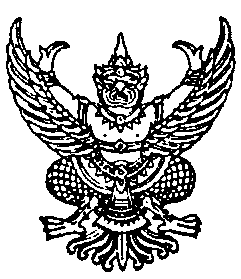 บันทึกข้อความส่วนราชการ	   งานแผนงานและประกันคุณภาพ   โรงเรียนทีปราษฎร์พิทยาที่            ........../๒๕๖.....                        วันที่    .........................เดือน.....................พ.ศ..................เรื่อง  	ขอรายงานกิจกรรม...........................................................โครงการ.......................................................เรียน  	ผู้อำนวยการโรงเรียนทีปราษฎร์พิทยาสิ่งที่ส่งมาด้วย   รายงานผลดำเนินกิจกรรม......................................................                                      จำนวน ๑ ฉบับ		ตามที่ ฝ่ายกลุ่มบริหารงาน/กลุ่มสาระ................................................................ได้รับมอบหมายให้จัดกิจกรรม...............................................................  เพื่อพัฒนาคุณภาพผู้เรียน/สนับสนุนส่งเสริมการจัดการเรียนการสอนให้มีคุณภาพ ประจำปีการศึกษา 2561 ระหว่างวันที่ .........เดือน...................พ.ศ..............  ณ .......................................................... อำเภอ......................... จังหวัด...............................จำนวนงบประมาณที่อนุมัติ................................บาท ใช้ไป..........................บาท คงเหลือ..........................บาท		บัดนี้การดำเนินกิจกรรมตามโครงการดังกล่าวได้ดำเนินการเป็นที่เรียบร้อยแล้ว  จึงขอรายงานผลการจัดกิจกรรม ตามรายงานที่แนบ		จึงเรียนมาเพื่อโปรดทราบ                                                                             ลงชื่อ......................................... ผู้รับผิดชอบ							     (นาย/นางสาว/นาง..........................)    ตำแหน่ง  .........................รายงานผลการดำเนินกิจกรรม........................โครงการ..............................************************************ผลตามวัตถุประสงค์............................................................................................................................................................................................................................................................................................................................................................ผลตามตัวชี้วัดความสำเร็จ*หมายเหตุ ข้อมูลตัวชี้วัดต้องสอดคล้องกับโครงการ3. สรุปผล………………………………………………………………………………………………………………………………………………………………………………………………………………………………………………………………………………………………………………………………………………………………………………………………………………………………………………………………………………………………………………………………………………………………………………………………    4. ปัญหา/อุปสรรค  1……………………………………………………………………………..2…………………………………………………………………………..      5. ข้อเสนอแนะ1.................................................................................2...............................................................................บันทึกข้อความส่วนราชการ	   งานแผนงาน   โรงเรียนทีปราษฎร์พิทยาที่            ........../๒๕๖2                         วันที่    .........................เดือน.....................พ.ศ..................เรื่อง  	ขอชี้แจ้งรายงานกิจกรรม..............................................................................โครงการ...................................................	ที่ไม่สามารถดำเนินการในปี 2561เรียน  	ผู้อำนวยการโรงเรียนทีปราษฎร์พิทยา		ตามที่ ฝ่ายกลุ่มบริหารงาน/กลุ่มสาระ................................................................ได้รับมอบหมายให้จัดกิจกรรม...............................................................  เพื่อพัฒนาคุณภาพผู้เรียน/สนับสนุนส่งเสริมการจัดการเรียนการสอนให้มีคุณภาพ ประจำปีการศึกษา 2561 ระหว่างวันที่ .........เดือน..................พ.ศ..............ถึงวันที่ .........เดือน............พ.ศ..............  ณ .......................................................... อำเภอ......................... จังหวัด...............................จำนวนงบประมาณที่อนุมัติ................................บาท ไม่สามารถดำเนินการโครงการ/กิจกรรมได้ เนื่องจาก....................................................................................................................................................................................................		จึงเรียนมาเพื่อโปรดทราบ                                                                             ลงชื่อ......................................... ผู้รับผิดชอบ						         (..............................................)                                                                              ตำแหน่ง  ...............................ความเห็นของผู้รับผิดชอบ      ควรยุติกิจกรรมเนื่องจาก.....................................................................................................      ควรทำกิจกรรมต่อเนื่องจาก.....................................................................................................ลงชื่อ..................................................     (.....................................)ผู้รับผิดชอบกิจกรรมตำแหน่ง...........................ความเห็นของผู้นิเทศติดตาม      ควรยุติกิจกรรมเนื่องจาก.....................................................................................................      ควรทำกิจกรรมต่อเนื่องจาก.....................................................................................................ลงชื่อ..................................................     (.....................................)ฝ่ายงานแผนงานโรงเรียนทีปราษฎร์พิทยาความเห็นของผู้บังคับบัญชา      ควรยุติกิจกรรมเนื่องจาก.....................................................................................................      ควรทำกิจกรรมต่อเนื่องจาก.....................................................................................................ลงชื่อ..................................................     (.....................................)ผู้อำนวยการโรงเรียนทีปราษฎร์พิทยาตัวชี้วัดความสำเร็จผลเชิงปริมาณ : -นักเรียนโรงเรียนทีปราษฎร์พิทยาจำนวน.................................คนเข้าร่วมกิจกรรม..........................(กรณีเป็นกิจกรรมที่ทำกับนักเรียน)*-...........................................................................................................................*ร้อยละ............ร้อยละ...............เชิงคุณภาพ :-นักเรียน ครู  และบุคลากรทางการศึกษา มีความพึงพอใจต่อกิจกรรม.........................*ร้อยละ................ความเห็นของผู้รับผิดชอบ      ควรยุติกิจกรรมเนื่องจาก.....................................................................................................      ควรทำกิจกรรมต่อเนื่องจาก.....................................................................................................ลงชื่อ..................................................     (............................................)ผู้รับผิดชอบกิจกรรมตำแหน่ง...........................ความเห็นของผู้นิเทศติดตาม      ควรยุติกิจกรรมเนื่องจาก.....................................................................................................      ควรทำกิจกรรมต่อเนื่องจาก.....................................................................................................ลงชื่อ..................................................      (นางสาวปฐมพร เกตุกำพล)ฝ่ายงานแผนงานโรงเรียนทีปราษฎร์พิทยาความเห็นของผู้บังคับบัญชา      ควรยุติกิจกรรมเนื่องจาก.....................................................................................................      ควรทำกิจกรรมต่อเนื่องจาก.....................................................................................................ลงชื่อ..................................................           (นางเพียงแข ชิตจุ้ย)ผู้อำนวยการโรงเรียนทีปราษฎร์พิทยา